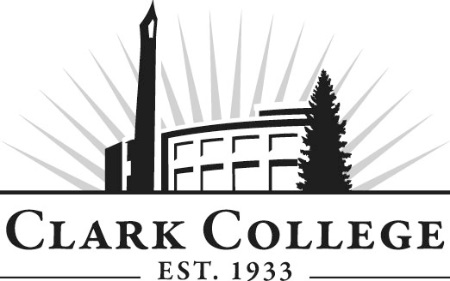 HiTECC ADVISORY COMMITTEEMINUTESThursday, March 12, 20158:00 a.m.Dick Hannah Honda, Vancouver Auto MallMembers Present: Gary Schuler, Dick Hannah Dealerships; Abby Bacon, Dick Hannah VW; Joey Thomas, Dick Hannah Acura of Portland; Alex Bassett, Dick Hannah Honda; Derek Carroll, Dick Hannah KiaClark College: Mike Godson, Professor; Jason Crone, Professor; Cathy Sherick, Assoc. Director of Instructional Planning & Innovation; Andreana DiGiorgio, Secretary Sr., Advisory CommitteesThe meeting was called to order at 8:06 a.m. by Automotive Professor Mike Godson and introductions were made. Cathy Sherick told the committee that her role at Clark and with the advisory committees is to work with the committees so that funding streams, the vision for the college and the community needs are all connected. Office of Instruction UpdateMember roster & ratio of membership. Advisory Committee Coordinator Andreana DiGiorgio passed around the committee member roster and asked that they check their contact information and mark their attendance. She explained that the State of Washington requires that the voting body of the advisory committees be a mix of employees and employers and that this ratio needs to be at 50%. In essence, she said, this committee will need to add 4 committee members that are not in a supervisory capacity. Jason explained that for the T-TEN committee, he preferred the master technicians who work with the students be the employee reps so that direct information about how the students are doing is brought forth. Gary said they can do that and Abby said that her shop foreman, Cory Pierce, could volunteer. The members came up with four names of employees that will be added to the committee. They are: Cory Pierce of VW, Jim Hicks of Honda, Sean Fitzgerald of Chrysler, and Brandon O’Lear of Subaru. Contact information will be forwarded to Andreana. Member Recognition Breakfast. Andreana also invited the group to the advisory committee recognition breakfast being held on Wednesday, March 18, 2015 at 7:30 a.m. She said local economist Scott Bailey will be the keynote speaker and will talk about the local economy as well as a review of Washington State’s economy as a whole. Gary asked who can attend and Alex Bassett, Abby Bacon, and Derek Carroll said they will attend. Andreana will send them a formal invite later in the day. Elections/VotesElection of officers. Mike explained the role of the committee chair and vice chair and after some discussion, Abby Bacon and Joey Thomas were nominated for chair and vice chair respectively. A motion was made, seconded and unanimously approved by the committee. Thank you, Abby and Joey.Bylaws. The committee voted unanimously to approve the bylaws as written. Andreana will email this document to the committee for review and if any changes need to be made, the members will discuss and vote at the next meeting. After she receives the contact information of the newer members, she will send the committee the list of members so that they can all communicate easily. New BusinessClark College & state approvals. Mike spoke about the status of the HiTECC program approvals. He said it took about a year to get the program approved by the college. There are three committees that they had to submit to: Outcomes and Assessments, the Instructional Planning Team, and the Curriculum Committee. He said that there were two more documents that needed to be signed by the new chair of this committee and had Abby sign. Mike said that now Clark College can submit the entire packet to the State for approval of the program.Program start date. Mike said Tonya Haney, the Automotive Department Head, has presented to the Executive Cabinet for program funding for new faculty, etc. He is hoping the program start will be fall 2015. He said it’s wait and see right now. Mike said that Clark College President Bob Knight is very excited about this program. He added that it would be great to see some of this committee’s members attend the Automotive Open House as President Knight will be there. Andreana will send the information for the open house to the committee members. Gary said it is important for the HiTECC committee members to be visible at these kinds of functions which will help keep the momentum going strong. Enrollment. Jason Crone said the interest level of Clark’s automotive programs is high. He said he, Abby and another employee of Hannah VW went to Prairie High School and did a recruiting presentation last year. What he came back with was the students are very excited and now the whole automotive program at Prairie would like to come and visit the Volkswagen, Subaru, and Honda stores. Jason said he has set up a 2-hour tour for March 20. Gary said he’d like for them to see all five Hannah stores while they’re there. Jason mentioned that Battleground High School has been to the Honda Training Center. He added that these visits are important to get the programs out to the up and coming high school students. Gary chimed in and said that anyone who wants to tour any of the Dick Hannah dealerships are welcome. The Clark County Skills Center are interested as well, and students are looking for opportunities and are excited about the programs. Jason said that bussing students to these events will probably not work because of instructional time and dollars, and say a Saturday would work better. Gary said he’s excited and very interested in hiring these students. He added that the parameters of the job include you can’t be a criminal, can’t use drugs, and you can’t speed (no tickets). He said he will have packets put together that explains the expectations of the job. He added that the students need to know that while in the program, they will be in school for one quarter (three months) and then will work in the shops getting hands-on experience while getting paid. Jason said that with this schedule, quarter in, quarter out in the field, the student has the ability to earn, over the course of the program, just shy of $20K and the program cost is around $16K. Joey said that he’s worked with students before and there is the possibility of working during their in-school quarter to work weekends or evenings as long as the schoolwork does not suffer. Progress reports are sent out to the service managers each term to let them know where students are in the program. FERPA waivers will be signed by the students so that this information can be available. Jason said it’s going to take some time to get the seats filled. Should be ready to go by 2016. Work PlanMike mentioned that the committee needs to have a yearly work plan. Mike said he and Abby will put this together and the committee can review at the next meeting. Next meeting date will be at the Clark campus, Wednesday, April 8, 2015 at 8:00 a.m. Andreana will send out information about this to the committee. Gary wanted to add that these are good jobs and a great way to make a living. This is very important to Clark but also important to the success of the Dick Hannah dealerships. The meeting was adjourned at 8:50 a.m.Prepared/submitted by Andreana DiGiorgio